 Mestská časť Košice- Nad jazerom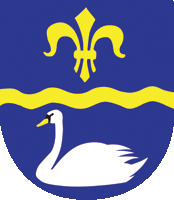                      VÝZVA       Starostka Mestskej časti Košice – Nad jazerom Ing. Mgr. Lenka Kovačevičová vyhlasuje program                                    „Revitalizácia verejných priestranstiev“Jeho cieľom je vytvoriť obyvateľom lepšie možnosti na revitalizáciu verejných priestranstiev, najmä zlepšiť podmienky na obnovu a starostlivosť o predzáhradky pred bytovými blokmi, a tým skrášliť bezprostredné okolie svojho bydliska.      Výzva je adresovaná spoločenstvám vlastníkov bytov a správcom bytových domov na území Mestskej časti Košice – Nad jazerom, ktorí majú záujem o skrášlenie a obnovu verejných priestranstiev a medzi blokových priestorov (predzáhradky) v blízkosti bytových domov. Správcovia a spoločenstvá vlastníkov bytov majú prostredníctvom tohto príspevku možnosť získať finančný príspevok na nákup sadeníc, kvetov, kríkov a inej zelene určených na predzáhradku. Výber zelene pre každý projekt musí byť konzultovaný a odsúhlasený  so Správou mestskej zelene.Podporované aktivity:Revitalizácia zelených verejných priestranstiev a medzi blokových priestorov, obnova a starostlivosť o predzáhradky pred bytovými blokmi.Cieľ:Zapojiť spoločenstvá vlastníkov bytov, správcov a iné subjekty  prostredníctvom obyvateľov bytových domov do revitalizácie a starostlivosti o verejné priestranstvo a medzi blokové priestory.Miesto realizácie projektov:Predzáhradky na území Mestskej časti Košice – Nad jazerom.Oprávnení žiadatelia: Spoločenstvá vlastníkov bytov, správcovia bytových domov (právnické osoby a fyzické osoby –podnikatelia). Oprávnenými žiadateľmi nemôžu byť fyzické osoby, neformálne skupiny, respektíve iné subjekty, ktoré nemôžu uzatvárať zmluvy vo vlastnom mene.Výška príspevku:Maximálna výška príspevku je 200 € pre bytový dom, celkový objem finančných prostriedkov na tento program je 1 000 €.Poskytnutie príspevku je viazané na nefinančný vklad žiadateľa vo forme prác na danom projekte (práce súvisiace s realizáciou a následnou údržbou). Poskytnutý príspevok musí oprávnený zúčtovať do 3 mesiacov od poskytnutia.Príspevok možno poskytnúť len na projekt alebo jeho časť, ktorá sa realizuje v príslušnom rozpočtovom roku, na ktorý sa príspevok požaduje. Na poskytnutie príspevku nie je právny nárok.Žiadateľ predloží:Odôvodnenú písomnú žiadosť na poskytnutie príspevku - vyplnený formulár podpísaný osobou oprávnenou konať v mene žiadajúceho subjektu a príslušné fotokópie  dokladov uvedených vo formulári.Jednoduchý nákres - náčrt s popisom zelene konzultovaný a odsúhlasený so Správou mestskej zelene. Komunikácia so Správou mestskej zelene môže byť aj e-mailom.Podmienky čerpania príspevku:Poskytnutý príspevok možno použiť len na schválený účel, pričom príspevok podlieha ročnému zúčtovaniu v rozpočte Mestskej časti Košice – Nad jazerom.Subjekt môže predložiť na jeden bytový dom len jednu žiadosť. Žiadosti budú predložené na schválenie v poradí, v akom prišli.Konzultácie k programu bude poskytovať miestny úrad mestskej časti telefonicky, e-mailom alebo osobne (termín osobnej konzultácie si treba dohodnúť vopred telefonicky alebo e-mailom – kontaktné údaje sú uvedené nižšie).Zoznam poskytnutých príspevkov bude zverejnený na webovej stránke Mestskej časti Košice – Nad jazerom (www.jazerokosice.sk). O schválení respektíve neschválení príspevku budú žiadatelia informovaní  telefonicky alebo elektronicky na e-mailovej adrese.Prílohy výzvy:1.Formulár žiadosti o poskytnutie príspevku – Revitalizácia verejných priestranstievKontaktné údaje:Ing. Milan Derfiňák, JUDr. Alena Olejárová, Miestny úrad mestskej časti  Košice – Nad jazeromEmail: podnety.jazero@mail.comTel.: 055/302 77 18, mobil: 0911 405 118Ing.  Dlabal – Správa mestskej zelene, KošiceEmail: smsz@smsz.sk